Pravisdomini, lì 4 marzo 2024In fede,	INFORMAZIONI PERSONALIDaniele PrimonDaniele Primon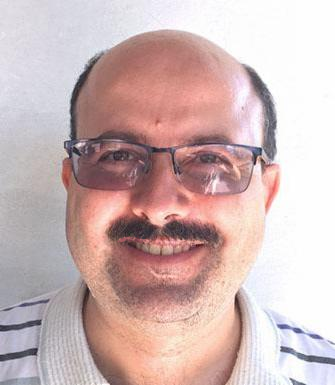 Via G. Verdi, 34, 
33076 Pravisdomini (PN)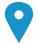  https://www.linkedin.com/in/danieleprimon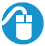 0434 644392 - 349 7784964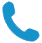 Skype: bassvibe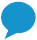 danieleprimon@protonmail.com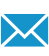 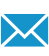 Data di nascita  28 dicembre 1977  | Nazionalità  italianaAPPARTENENTE ALLE CATEGORIE PROTETTE L. 68/1999 – Previsti incentivi e agevolazioni per l’assunzioneOCCUPAZIONE PREFERITAProgrammatoreESPERIENZA PROFESSIONALE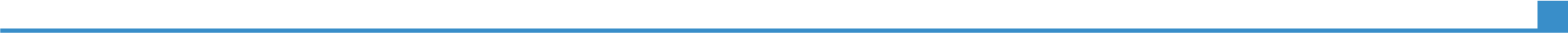 Gennaio 2020 –  oggi(4 anni)FVG Servizi Soc. Coop. Soc. (Pordenone)FVG Servizi Soc. Coop. Soc. (Pordenone)Gennaio 2020 –  oggi(4 anni)Operaio manutentoreOperaio manutentoreRispondendo al direttore tecnico:- sopralluoghi e attività su colonie feline (data entry c/uso Excel, Word e soluzione custom auto-prodotta per organizzazione e gestione attività e reportistica)- Imballaggio, confezionamento, etichettatura, premontaggi (anche in linea)
Generale stabilità delle mansioni e autonomia nelle stesse.Rispondendo al direttore tecnico:- sopralluoghi e attività su colonie feline (data entry c/uso Excel, Word e soluzione custom auto-prodotta per organizzazione e gestione attività e reportistica)- Imballaggio, confezionamento, etichettatura, premontaggi (anche in linea)
Generale stabilità delle mansioni e autonomia nelle stesse.Rispondendo al direttore tecnico:- sopralluoghi e attività su colonie feline (data entry c/uso Excel, Word e soluzione custom auto-prodotta per organizzazione e gestione attività e reportistica)- Imballaggio, confezionamento, etichettatura, premontaggi (anche in linea)
Generale stabilità delle mansioni e autonomia nelle stesse.Marzo 2023 – Maggio 2023 (2 mesi)Greenfirm S.r.l (Polo tecnologico “Galvani” di Pordenone)Greenfirm S.r.l (Polo tecnologico “Galvani” di Pordenone)Marzo 2023 – Maggio 2023 (2 mesi)Impiegato d’ordineImpiegato d’ordineAttività di montaggio robot taglia erba intelligenti in ambiente collaborativo: montaggio dell’elettronica, lavorazioni, caricamento firmware, saldature con stagno, collaudi, uso PC. Raggiunta l’autonomia nell’attività - Tempo determinato.Attività di montaggio robot taglia erba intelligenti in ambiente collaborativo: montaggio dell’elettronica, lavorazioni, caricamento firmware, saldature con stagno, collaudi, uso PC. Raggiunta l’autonomia nell’attività - Tempo determinato.Attività di montaggio robot taglia erba intelligenti in ambiente collaborativo: montaggio dell’elettronica, lavorazioni, caricamento firmware, saldature con stagno, collaudi, uso PC. Raggiunta l’autonomia nell’attività - Tempo determinato.Giugno 2022 – Novembre 2022(5 mesi)EMA – Tech S.r.l. (Polo tecnologico “Galvani” di Pordenone)EMA – Tech S.r.l. (Polo tecnologico “Galvani” di Pordenone)Giugno 2022 – Novembre 2022(5 mesi)Tecnico elettronico hardware e software -  Stage IFTSTecnico elettronico hardware e software -  Stage IFTS- programmazione C- realizzazione prototipo di fixture per test di rilevatori magnetici- realizzazione prototipo di fixture per test di cavi piatti 14pin- analisi dati device wireless
- supporto in laboratorio- programmazione C- realizzazione prototipo di fixture per test di rilevatori magnetici- realizzazione prototipo di fixture per test di cavi piatti 14pin- analisi dati device wireless
- supporto in laboratorio- collaudi funzionali PCB / cavi piatti- documentazione setup ambiente di sviluppo per microcontrollore- studio microcontrollore ARM Cortex M0
- introduzione a LabVIEWAttività assegnate completate con successo - Disponibile referenza.Attività assegnate completate con successo - Disponibile referenza.Attività assegnate completate con successo - Disponibile referenza.Settembre 2019 – Dicembre 2019(3 mesi)Coop. Soc. Il Piccolo Principe (Casarsa della Delizia - PN)Coop. Soc. Il Piccolo Principe (Casarsa della Delizia - PN)Settembre 2019 – Dicembre 2019(3 mesi)OperaioOperaioAffiancamento a caricatore di distributori automatici - Tempo determinato.Affiancamento a caricatore di distributori automatici - Tempo determinato.Affiancamento a caricatore di distributori automatici - Tempo determinato. Novembre 2018 – Settembre 2019(10 mesi)Coop. Soc. Il Piccolo Principe (Casarsa della Delizia - PN)Coop. Soc. Il Piccolo Principe (Casarsa della Delizia - PN) Novembre 2018 – Settembre 2019(10 mesi)OperaioOperaioLaboratorio meccanico. Premontaggi per macchine tessili, lettura disegno tecnico, uso strumenti di misura, avvitatori, trapani, chiave dinamometrica, utensili – Buon ritmo di lavoro, autonomia. Tempo determinato.Laboratorio meccanico. Premontaggi per macchine tessili, lettura disegno tecnico, uso strumenti di misura, avvitatori, trapani, chiave dinamometrica, utensili – Buon ritmo di lavoro, autonomia. Tempo determinato.Laboratorio meccanico. Premontaggi per macchine tessili, lettura disegno tecnico, uso strumenti di misura, avvitatori, trapani, chiave dinamometrica, utensili – Buon ritmo di lavoro, autonomia. Tempo determinato.Settembre 2017 – Novembre 2018(13 mesi)Coop. Soc. Itaca (Pordenone)Coop. Soc. Itaca (Pordenone)Settembre 2017 – Novembre 2018(13 mesi)Operaio orticolturaOperaio orticolturaOrticoltura, data entry – Tempo determinato.Orticoltura, data entry – Tempo determinato.Orticoltura, data entry – Tempo determinato.Aprile 2016 – Agosto 2017(16 mesi)Coop. Soc. Il Piccolo Principe (Casarsa della Delizia - PN) e Coop. Soc. Itaca (PN)Coop. Soc. Il Piccolo Principe (Casarsa della Delizia - PN) e Coop. Soc. Itaca (PN)Aprile 2016 – Agosto 2017(16 mesi)OperaioOperaioOrticoltura – Tempo determinato.Orticoltura – Tempo determinato.Orticoltura – Tempo determinato.Aprile 2016 – Agosto 2017 (16 mesi)Impiegato Impiegato Grafica e stampa t-shirtGrafica e stampa t-shirtGrafica e stampa t-shirt2013 - 2015  Ricerca lavoro / pausa lavorativa per motivi personaliRicerca lavoro / pausa lavorativa per motivi personaliAprile  – Agosto 2012 (4  mesi)Coop. Soc. ACLI (Cordenons)Coop. Soc. ACLI (Cordenons)Aprile  – Agosto 2012 (4  mesi)Impiegato di bibliotecaImpiegato di bibliotecaLavori di pubblica utilità – LPU a tempo determinato.- assistenza ragazzi Punti Verdi, laboratorio di informatica per i ragazzi;- riordinamento biblioteca con data entry. Lavori di pubblica utilità – LPU a tempo determinato.- assistenza ragazzi Punti Verdi, laboratorio di informatica per i ragazzi;- riordinamento biblioteca con data entry. Lavori di pubblica utilità – LPU a tempo determinato.- assistenza ragazzi Punti Verdi, laboratorio di informatica per i ragazzi;- riordinamento biblioteca con data entry. Giugno – Novembre 2011 (5 mesi)VDA Multimedia Spa (Pordenone)VDA Multimedia Spa (Pordenone)Giugno – Novembre 2011 (5 mesi)Help DeskHelp Desk- Assistenza remota di impianti di TV interattiva per strutture alberghiere, aggiornamenti software, sistemi Debian GNU/Linux e Windows XP;- supporto R&D (software audit);- manutenzione elettronica e funzionale schede tv interattiva (aggiornamento firmware). Work experience a tempo determinato (disponibile referenza).- Assistenza remota di impianti di TV interattiva per strutture alberghiere, aggiornamenti software, sistemi Debian GNU/Linux e Windows XP;- supporto R&D (software audit);- manutenzione elettronica e funzionale schede tv interattiva (aggiornamento firmware). Work experience a tempo determinato (disponibile referenza).- Assistenza remota di impianti di TV interattiva per strutture alberghiere, aggiornamenti software, sistemi Debian GNU/Linux e Windows XP;- supporto R&D (software audit);- manutenzione elettronica e funzionale schede tv interattiva (aggiornamento firmware). Work experience a tempo determinato (disponibile referenza).Marzo  –  Maggio 2010(180 ore)Business Reengineering (Pordenone)Business Reengineering (Pordenone)Marzo  –  Maggio 2010(180 ore)Sviluppatore software - StageSviluppatore software - StageSviluppo RAD PHP-GTK2 e consegna di un tool per Microsoft Windows per la ricerca di termini in documenti Opendocument Writer – Stage corso di addetto alla segreteria.Sviluppo RAD PHP-GTK2 e consegna di un tool per Microsoft Windows per la ricerca di termini in documenti Opendocument Writer – Stage corso di addetto alla segreteria.Sviluppo RAD PHP-GTK2 e consegna di un tool per Microsoft Windows per la ricerca di termini in documenti Opendocument Writer – Stage corso di addetto alla segreteria.Aprile 2005 – Marzo 2007 (2 anni)Software Studio (Concordia Sagittaria - VE)Software Studio (Concordia Sagittaria - VE)Aprile 2005 – Marzo 2007 (2 anni)ProgrammatoreProgrammatoreMessa a punto software domotica multimediale (architettura x86):  backend in PHP4, PostgreSQL; frontend in Flash 5 Actionscript; comunicazione via XML. Collaudo del software. Soddisfacimento degli obiettivi richiesti  - Tempo determinato a partita IVA.Messa a punto software domotica multimediale (architettura x86):  backend in PHP4, PostgreSQL; frontend in Flash 5 Actionscript; comunicazione via XML. Collaudo del software. Soddisfacimento degli obiettivi richiesti  - Tempo determinato a partita IVA.Messa a punto software domotica multimediale (architettura x86):  backend in PHP4, PostgreSQL; frontend in Flash 5 Actionscript; comunicazione via XML. Collaudo del software. Soddisfacimento degli obiettivi richiesti  - Tempo determinato a partita IVA.Aprile 2005  –  Dicembre 2009(4 anni) Daniele Primon (Pravisdomini - PN)Daniele Primon (Pravisdomini - PN)Aprile 2005  –  Dicembre 2009(4 anni) Attività autonoma Attività autonoma Programmatore, siti web (HTML, PHP4, CSS2.1), database (MySQL), in ambienti Debian GNU/Linux e Windows. Raccolta richieste del cliente e formulazione proposta di sito.
Progetto su commessa in PHP4 (2007-2010): https://sourceforge.net/projects/susta/Programmatore, siti web (HTML, PHP4, CSS2.1), database (MySQL), in ambienti Debian GNU/Linux e Windows. Raccolta richieste del cliente e formulazione proposta di sito.
Progetto su commessa in PHP4 (2007-2010): https://sourceforge.net/projects/susta/Programmatore, siti web (HTML, PHP4, CSS2.1), database (MySQL), in ambienti Debian GNU/Linux e Windows. Raccolta richieste del cliente e formulazione proposta di sito.
Progetto su commessa in PHP4 (2007-2010): https://sourceforge.net/projects/susta/Novembre 2001 – Settembre 2003 (22 mesi)Salzam Srl (Pordenone)Salzam Srl (Pordenone)Novembre 2001 – Settembre 2003 (22 mesi)Addetto alle operazioni di magazzinoAddetto alle operazioni di magazzinoAffiancamento al carico/scarico merci, picking e consegna al pubblico con uso di strumenti di movimentazione merci (trans pallet manuale/elettrico, muletto elettrico), consultazione gestionale AS/400, lettore codici a barre. Tempo determinato.Affiancamento al carico/scarico merci, picking e consegna al pubblico con uso di strumenti di movimentazione merci (trans pallet manuale/elettrico, muletto elettrico), consultazione gestionale AS/400, lettore codici a barre. Tempo determinato.Affiancamento al carico/scarico merci, picking e consegna al pubblico con uso di strumenti di movimentazione merci (trans pallet manuale/elettrico, muletto elettrico), consultazione gestionale AS/400, lettore codici a barre. Tempo determinato.Novembre 2000 – Marzo 2001 (5 mesi)Spider Web Snc (Fiume Veneto - PN)Spider Web Snc (Fiume Veneto - PN)Novembre 2000 – Marzo 2001 (5 mesi)Programmatore Programmatore Sviluppo pagine web, sistema operativo Windows 95, database Access, scripting ASP Classic, HTML, JavaScript. Raggiungimento degli obiettivi. Tempo indeterminato.Sviluppo pagine web, sistema operativo Windows 95, database Access, scripting ASP Classic, HTML, JavaScript. Raggiungimento degli obiettivi. Tempo indeterminato.Sviluppo pagine web, sistema operativo Windows 95, database Access, scripting ASP Classic, HTML, JavaScript. Raggiungimento degli obiettivi. Tempo indeterminato.1999-2000Sviluppo progetto software “Gas Station” per stazione di servizio in Access con VBASviluppo progetto software “Gas Station” per stazione di servizio in Access con VBAAgosto 1998 – Febbraio 1999(6 mesi) Itrcloud S.a.s. (Porcia - PN)Itrcloud S.a.s. (Porcia - PN)Agosto 1998 – Febbraio 1999(6 mesi) Collaboratore apprendista tecnico informatico Collaboratore apprendista tecnico informatico Assistenza e manutenzione di installazioni informatiche, infrastrutture di rete, sistemi Windows 95/Windows NT, gestionale Visual FoxPro.Assistenza e manutenzione di installazioni informatiche, infrastrutture di rete, sistemi Windows 95/Windows NT, gestionale Visual FoxPro.Assistenza e manutenzione di installazioni informatiche, infrastrutture di rete, sistemi Windows 95/Windows NT, gestionale Visual FoxPro.1994,1995, 1996 (3 mesi)Lavori estivi come operaio in mobilifici del mio paeseLavori estivi come operaio in mobilifici del mio paeseISTRUZIONE E FORMAZIONE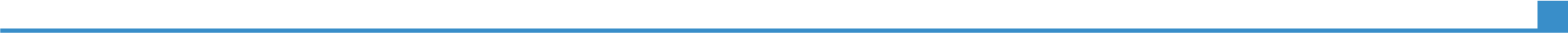 2023Inglese C1 – 40 ore – Job&School PordenoneInglese C1 – 40 ore – Job&School Pordenone2023Principi di gestione delle pratiche amministrative  – 80 ore – Job&School Pordenone contesto aziendale - riconoscere, gestire e registrare i documenti contabili in entrata - emettere e registrare i documenti contabili -Analisi dati con ExcelPrincipi di gestione delle pratiche amministrative  – 80 ore – Job&School Pordenone contesto aziendale - riconoscere, gestire e registrare i documenti contabili in entrata - emettere e registrare i documenti contabili -Analisi dati con Excel2023 Corso Excel (livello work) – 30 ore  – Attestato di frequenzaIAL FVG Pordenone Corso Excel (livello work) – 30 ore  – Attestato di frequenzaIAL FVG Pordenone 2022IFTS Tecniche di disegno e progettazione industriale (sistemi a microcontrollore)Voto: 9/102022800 ore (di cui 400 ore di stage) – Certificato di specializzazione tecnica superiore
IAL FVG Pordenone (Progettazione elettronica/sbroglio schede – sensoristica industriale – programmazione C & embedded STM32 – stampa 3d / Solidworks – Inglese – Introduzione ai PLC CoDeSys)800 ore (di cui 400 ore di stage) – Certificato di specializzazione tecnica superiore
IAL FVG Pordenone (Progettazione elettronica/sbroglio schede – sensoristica industriale – programmazione C & embedded STM32 – stampa 3d / Solidworks – Inglese – Introduzione ai PLC CoDeSys)2022Architetture a microservizi, workshop – Attestato di partecipazione – 8 ore – MV Labs S.r.l CodroipoArchitetture a microservizi, workshop – Attestato di partecipazione – 8 ore – MV Labs S.r.l Codroipo2017Alfabetizzazione informatica con software CAD - Attestato di frequenza - 100 ore - A.R.S.A.P., Pordenone(Gestione e archivi di file e cartelle, utilizzo di base del software CAD, Word, Internet e posta elettronica)Alfabetizzazione informatica con software CAD - Attestato di frequenza - 100 ore - A.R.S.A.P., Pordenone(Gestione e archivi di file e cartelle, utilizzo di base del software CAD, Word, Internet e posta elettronica)2016Sistema domotica standard CAME (came domotic 3.0) -  Attestato di frequenza - 24 ore - IAL, Pordenone Sistema domotica standard CAME (came domotic 3.0) -  Attestato di frequenza - 24 ore - IAL, Pordenone 2009 – 2010Addetto alla segreteria - qualifica di 2° livello riconosciuta dal FSE e regione Friuli Venezia Giulia - 600 ore (di cui 180 di stage) - Enaip FVG, CordenonsAddetto alla segreteria - qualifica di 2° livello riconosciuta dal FSE e regione Friuli Venezia Giulia - 600 ore (di cui 180 di stage) - Enaip FVG, Cordenons2005Tecnico del suono  - Attestato di frequenza - 300 ore - CFP, PordenoneTecnico del suono  - Attestato di frequenza - 300 ore - CFP, Pordenone2004Programmazione 3d e videogame - Attestato di frequenza - 120 ore - Enaip FVG, Cordenons  (Matematica, Fisica, OpenGL, C++)Programmazione 3d e videogame - Attestato di frequenza - 120 ore - Enaip FVG, Cordenons  (Matematica, Fisica, OpenGL, C++)1996Diploma di perito industriale capotecnico con specializzazione informaticaVoto: 44/601996I.T.I.S. J. F. Kennedy, Pordenone I.T.I.S. J. F. Kennedy, Pordenone COMPETENZE PERSONALI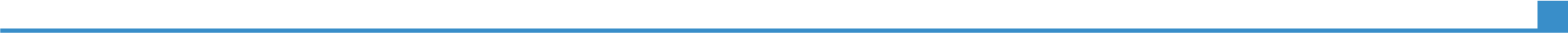 LingueItalianoInglese FranceseLinguemadrelinguaB2/C1A2Competenze informaticheELABORAZIONE DELLE INFORMAZIONICOMUNICAZIONECREAZIONE CONTENUTISICUREZZARISOLUZIONE DEI PROBLEMIUtente avanzatoUtente autonomoUtente autonomoUtente autonomoUtente autonomoVelocità di digitazione: 250 caratteri al minuto. Competenze intermedie: SQL, Ms Access VBA, PHP4 (web, stand alone), phpmyadmin, (X)HTML, CSS 2.1, XML. OpenOffice/LibreOffice, Microsoft Office. Gimp, Photoshop, Illustrator. Windows, Debian GNU/Linux. Espressioni regolari.Competenze base: C, STM32CubeIDE, C++, Java, Python, ASM (x86), Git. MySQL, PostgreSQL, VMware Workstation, VirtualBox. Google Documents. Audition. KiCad, Solidworks, AutoCAD 2D. HTML5, JavaScript, Apache, Node.js, PHP-GTK2. Joomla 1.5, Drupal 7, Wordpress. Bash, ssh. Reti IP, firewall. Android, OS X.Velocità di digitazione: 250 caratteri al minuto. Competenze intermedie: SQL, Ms Access VBA, PHP4 (web, stand alone), phpmyadmin, (X)HTML, CSS 2.1, XML. OpenOffice/LibreOffice, Microsoft Office. Gimp, Photoshop, Illustrator. Windows, Debian GNU/Linux. Espressioni regolari.Competenze base: C, STM32CubeIDE, C++, Java, Python, ASM (x86), Git. MySQL, PostgreSQL, VMware Workstation, VirtualBox. Google Documents. Audition. KiCad, Solidworks, AutoCAD 2D. HTML5, JavaScript, Apache, Node.js, PHP-GTK2. Joomla 1.5, Drupal 7, Wordpress. Bash, ssh. Reti IP, firewall. Android, OS X.Velocità di digitazione: 250 caratteri al minuto. Competenze intermedie: SQL, Ms Access VBA, PHP4 (web, stand alone), phpmyadmin, (X)HTML, CSS 2.1, XML. OpenOffice/LibreOffice, Microsoft Office. Gimp, Photoshop, Illustrator. Windows, Debian GNU/Linux. Espressioni regolari.Competenze base: C, STM32CubeIDE, C++, Java, Python, ASM (x86), Git. MySQL, PostgreSQL, VMware Workstation, VirtualBox. Google Documents. Audition. KiCad, Solidworks, AutoCAD 2D. HTML5, JavaScript, Apache, Node.js, PHP-GTK2. Joomla 1.5, Drupal 7, Wordpress. Bash, ssh. Reti IP, firewall. Android, OS X.Velocità di digitazione: 250 caratteri al minuto. Competenze intermedie: SQL, Ms Access VBA, PHP4 (web, stand alone), phpmyadmin, (X)HTML, CSS 2.1, XML. OpenOffice/LibreOffice, Microsoft Office. Gimp, Photoshop, Illustrator. Windows, Debian GNU/Linux. Espressioni regolari.Competenze base: C, STM32CubeIDE, C++, Java, Python, ASM (x86), Git. MySQL, PostgreSQL, VMware Workstation, VirtualBox. Google Documents. Audition. KiCad, Solidworks, AutoCAD 2D. HTML5, JavaScript, Apache, Node.js, PHP-GTK2. Joomla 1.5, Drupal 7, Wordpress. Bash, ssh. Reti IP, firewall. Android, OS X.Velocità di digitazione: 250 caratteri al minuto. Competenze intermedie: SQL, Ms Access VBA, PHP4 (web, stand alone), phpmyadmin, (X)HTML, CSS 2.1, XML. OpenOffice/LibreOffice, Microsoft Office. Gimp, Photoshop, Illustrator. Windows, Debian GNU/Linux. Espressioni regolari.Competenze base: C, STM32CubeIDE, C++, Java, Python, ASM (x86), Git. MySQL, PostgreSQL, VMware Workstation, VirtualBox. Google Documents. Audition. KiCad, Solidworks, AutoCAD 2D. HTML5, JavaScript, Apache, Node.js, PHP-GTK2. Joomla 1.5, Drupal 7, Wordpress. Bash, ssh. Reti IP, firewall. Android, OS X.Soft skillsComunicazione efficace / ascolto empatico
Versatilità nell’impiego delle tecnologieLavoro di squadra / collaborazione con i colleghi
Spirito di adattamento (attraverso diverse esperienze lavorative)
Passione per la tecnologia digitale (lettura notizie, articoli tecnici, siti dedicati, libri, manuali)
Impegno per il miglioramento continuo
Problem solving (buon uso di risorse informatiche / know-how aziendale / interazione con ChatGPT)Comunicazione efficace / ascolto empatico
Versatilità nell’impiego delle tecnologieLavoro di squadra / collaborazione con i colleghi
Spirito di adattamento (attraverso diverse esperienze lavorative)
Passione per la tecnologia digitale (lettura notizie, articoli tecnici, siti dedicati, libri, manuali)
Impegno per il miglioramento continuo
Problem solving (buon uso di risorse informatiche / know-how aziendale / interazione con ChatGPT)Comunicazione efficace / ascolto empatico
Versatilità nell’impiego delle tecnologieLavoro di squadra / collaborazione con i colleghi
Spirito di adattamento (attraverso diverse esperienze lavorative)
Passione per la tecnologia digitale (lettura notizie, articoli tecnici, siti dedicati, libri, manuali)
Impegno per il miglioramento continuo
Problem solving (buon uso di risorse informatiche / know-how aziendale / interazione con ChatGPT)Comunicazione efficace / ascolto empatico
Versatilità nell’impiego delle tecnologieLavoro di squadra / collaborazione con i colleghi
Spirito di adattamento (attraverso diverse esperienze lavorative)
Passione per la tecnologia digitale (lettura notizie, articoli tecnici, siti dedicati, libri, manuali)
Impegno per il miglioramento continuo
Problem solving (buon uso di risorse informatiche / know-how aziendale / interazione con ChatGPT)Comunicazione efficace / ascolto empatico
Versatilità nell’impiego delle tecnologieLavoro di squadra / collaborazione con i colleghi
Spirito di adattamento (attraverso diverse esperienze lavorative)
Passione per la tecnologia digitale (lettura notizie, articoli tecnici, siti dedicati, libri, manuali)
Impegno per il miglioramento continuo
Problem solving (buon uso di risorse informatiche / know-how aziendale / interazione con ChatGPT)Patente di guidaB – automunitoAltroAttestato Sicurezza Generale e Specifica rischio medio (2022)disponibile al trasferimentoDati personaliAutorizzo il trattamento dei miei dati personali ai sensi del Decreto Legislativo 30 giugno 2003, n. 196 "Codice in materia di protezione dei dati personali" e Regolamento UE n. 2016/679